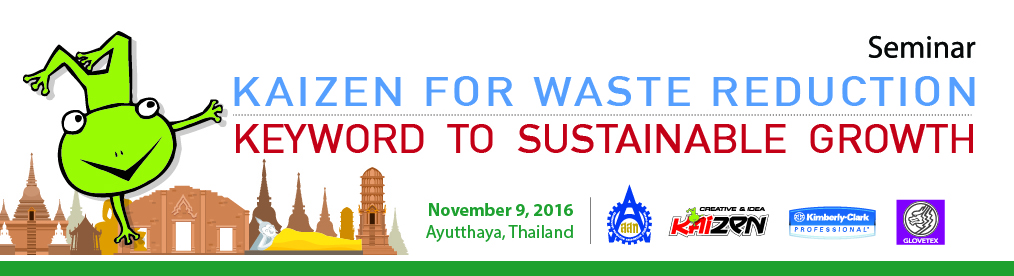 ฟรีสัมมนาสัญจรKAIZEN for Waste Reduction : Keyword to Sustainable Growthวันพุธที่ 9 พฤศจิกายน 2559 เวลา 09.00-16.00 น.ณ ห้อง YODIA โรงแรม CLASSIC KAMEO จังหวัดพระนครศรีอยุธยา KAIZEN เป็นเรื่องที่ทำได้ง่าย ๆ เพราะการทำ KAIZEN เป็นการสนับสนุนให้เกิดการใช้ ความคิด ที่จะนำไปสู่การลดเลิกภาระที่จำเป็น หรือคิดหาวิธีอื่นที่เหมาะสมกว่า เบื้องต้นของการทำ KAIZEN จึงเป็นไปเพื่อความสะดวกสบายในการทำงานของตนเองเป็นหลัก เมื่อหลาย ๆ ไอเดียความคิดเกิดขึ้น และรวมตัวกัน ท่านจะเห็นพลังอันยิ่งใหญ่ของ KAIZEN ที่ส่งผลต่อการเติบโตขององค์กรได้อย่างยั่งยืนKAIZEN เป็นเครื่องมือบริหารจัดการเครื่องมือหนึ่ง ที่สามารถนำมาใช้ในการบริหารต้นทุนให้ต่ำลงได้อย่างมีประสิทธิภาพ ซึ่งในกระบวนการผลิตจะมีต้นทุนส่วนหนึ่งที่เกิด “ความสูญเปล่า (Waste)” ที่มีอยู่มากมายในองค์กร ดังนั้นองค์กรจะเติบโตได้อย่างมั่นคง มั่งคั่ง และยั่งยืนได้ จำเป็นต้องขจัด Waste เหล่านี้ให้สิ้นซาก ด้วยเทคนิค KAIZEN เพราะเป็นที่มาของต้นทุนที่ไม่จำเป็นสมาคมส่งเสริมเทคโนโลยี (ไทย-ญี่ปุ่น) โดย นิตยสาร Creative & Idea KAIZEN ร่วมกับ บริษัท คิมเบอร์ลี่ย์-คล๊าค ประเทศไทย จํากัด และ บริษัท กลัฟเท็กซ์  จำกัด เล็งเห็นความสำคัญของกิจกรรม KAIZEN ที่มีต่อการบริหารจัดการโครงสร้างต้นทุน จึงร่วมกันจัดงานสัมมนาในหัวข้อ “KAIZEN for Waste Reduction: Keyword to Sustainable Growth สัญจร จังหวัดพระนครศรีอยุธยา โดยมีวิทยากรผู้เชี่ยวชาญด้าน KAIZEN มาให้ความรู้ พร้อมนำเสนอกรณีศึกษาที่ประสบความสำเร็จโดยผู้บริหารจากบริษัทชั้นนำ เพื่อถ่ายทอดประสบการณ์ตรงจากการดำเนินกิจกรรม KAIZEN ในระดับปฏิบัติการ จนถึงการประยุกต์ใช้แนวคิดของ KAIZEN ไปสู่การยกระดับขั้นการพัฒนาระบบการผลิตแบบอัตโนมัติ และการสร้างนวัตกรรมผลิตภัณฑ์ใหม่ มาเผยแพร่เป็นไอเดียให้กับผู้ร่วมฟังสัมมนาได้นำไปประยุกต์ใช้ในองค์กรของท่านต่อไปสิ่งที่ผู้เข้าร่วมงานจะได้รับ ความรู้ ความเข้าใจในประเด็น Waste มีผลต่อความอยู่รอดขององค์กรอย่างไร และ KAIZEN มีบทบาทอย่างไรในการขจัด Waste ให้หมดไปจากองค์กรแนวทางในการดำเนินกิจกรรม KAIZEN และประยุกต์ใช้ KAIZEN ในการขจัด Waste ในอุตสาหกรรมอย่างเห็นเป็นรูปธรรม และเกิดความต่อเนื่องยั่งยืน เรียนรู้นิยาม และวิธีการยกระดับการทำ KAIZEN จากระดับปฏิบัติการ สู่การพัฒนาระบบการผลิตแบบอัตโนมัติ และพัฒนาจนถึงขั้นการสร้างนวัตกรรมผลิตภัณฑ์ใหม่เปิดเวทีสำหรับการแลกเปลี่ยนเรียนรู้กรณีศึกษาจากองค์กรที่ประสบความสำเร็จในการทำกิจกรรม KAIZEN และการประยุกต์แนวความคิด KIAZEN สู่การปรับปรุงในระดับก้าวหน้ายิ่งขึ้นกลุ่มเป้าหมาย	ผู้ประกอบการโรงงานอุตสาหกรรม ผู้บริหาร ผู้จัดการ หัวหน้างาน ที่มีส่วนในการผลักดันการทำกิจกรรม KAIZEN ในองค์กร จำนวน 80 ท่าน (เฉพาะพื้นที่จังหวัดนนทบุรี ปทุมธานี พระนครศรีอยุธยา ลพบุรี และสระบุรี)กำหนดการสัมมนาสัญจรKAIZEN for Waste Reduction : Keyword to Sustainable Growthวันพุธที่ 9 พฤศจิกายน 2559 เวลา 09.00-16.00 น. ณ ห้อง YODIA โรงแรม CLASSIC KAMEO จังหวัดพระนครศรีอยุธยา09.00-09.30 น.		ลงทะเบียน รับของที่ระลึก 09.30-12.00 น.	บรรยายพิเศษ หัวข้อ “Waste กับการล่มสลายขององค์กร และการประยุกต์ใช้เทคนิค KAIZEN ในการขจัด Waste ให้หมดไปจากองค์กร”โดย   คุณทวิยา วัณณะวิโรจน์         ผู้อำนวยการโครงการบริการด้านวิศวกรรม        และผู้เชี่ยวชาญด้าน KAIZEN, 5ส         สมาคมส่งเสริมเทคโนโลยี (ไทย-ญี่ปุ่น)**พักรับประทานอาหารว่าง (Coffee Break) เวลา 10.30-10.45 น.**12.00-13.00 น.		พักรับประทานอาหารกลางวัน 13.00-15.30 น.	เสวนาโต๊ะกลม หัวข้อ จุดประกายไอเดีย KAIZEN“กรณีศึกษาที่ประสบความสำเร็จขององค์กรอุตสาหกรรมชั้นนำ” โดย-	คุณสมโชค แก้วสี่ดวงบริษัท เวสเทิร์นดิจิตอล (ประเทศไทย) จำกัด (WD)คุณชาญณรงค์ ว่องวิทวัสบริษัท สยามคูโบต้า คอร์ปอเรชั่น จำกัดคุณนฤมล บุญทับบริษัท คิมเบอร์ลี่ย์-คล๊าค ประเทศไทย จํากัดคุณศสิพงศ์ บุญแต้มบริษัท คิมเบอร์ลี่ย์-คล๊าค ประเทศไทย จํากัดคุณทวิยา วัณณะวิโรจน์ (ผู้ดำเนินการเสวนา)15.30-16.00 น.		ถาม-ตอบ16.00 น.		ปิดการสัมมนา** เสิร์ฟอาหารว่าง (Coffee Break) เวลา 14.30 น.**ลงทะเบียนเข้าร่วมสัมมนาสัญจรKAIZEN for Waste Reduction : Keyword to Sustainable Growthชื่อบริษัท…………………………………………………………………………………………………….ที่อยู่…………………………………………………………………………………………………………..โทรศัพท์.............................................โทรสาร...................................................................................ชื่อ-สกุล ผู้เข้าร่วมสัมมนา1.......................................................................ตำแหน่ง.................................................................อีเมล………………………………………………..มือถือ...................................................................2........................................................................ตำแหน่ง................................................................อีเมล……………………………………………......มือถือ...................................................................ปิดรับลงทะเบียนภายในวันจันทร์ที่ 7 พฤศจิกายน 2559หรือจนกว่าจะครบจำนวน 80 ท่านสงวนสิทธิ์บริษัทละไม่เกิน 2 ท่าน และไม่รับลงทะเบียนหน้างาน(เฉพาะผู้ประกอบการในพื้นที่จังหวัดนนทบุรี ปทุมธานี พระนครศรีอยุธยา ลพบุรี สระบุรี)ช่องทางการส่งเอกสารยืนยันการเข้าร่วมสัมมนาโทรสาร : 0-2662-1096อีเมล : maz_member@tpa.or.thสอบถามรายละเอียดเพิ่มเติมได้ที่ โทรศัพท์ 0-2258-0320-5 ต่อ 1710, 1730, 1750เว็บไซต์: www.tpaemagazine.comYoutube: TPA officialLine: TPA official